TEKNİK ŞARTNAMESTANDART VE KALİTE İLE İLGİLİ HUSUSLAR1-Tüm malzemeler 1. sınıf ve TSE , CE veya ISO standartlarına uygun olacaktır. EK: MALZEME RESİMLERİ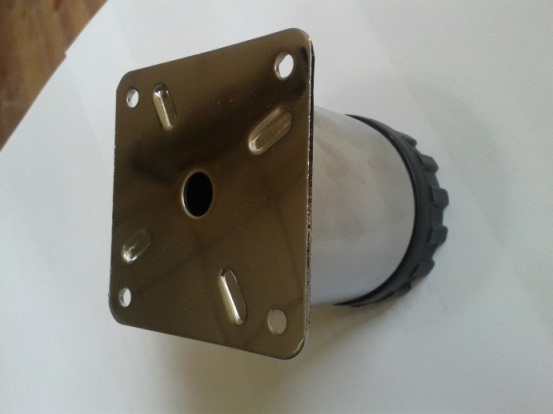 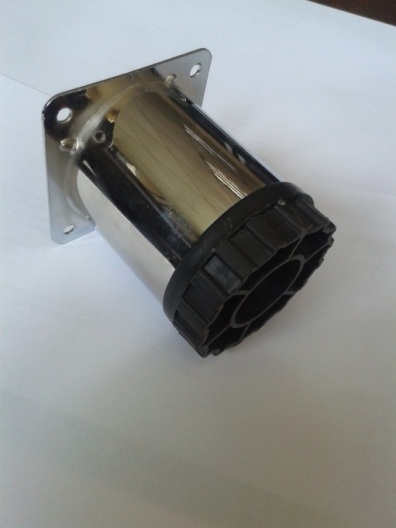 Sıra No: 1- AYAK: (DOLAP AYAĞI): Metal Malzeme , Nikelaj kaplanmış, Yükseklik 8 Santimetre, Çapı 6 Santimetre ve Yüksekliği ayarı yapılabilen.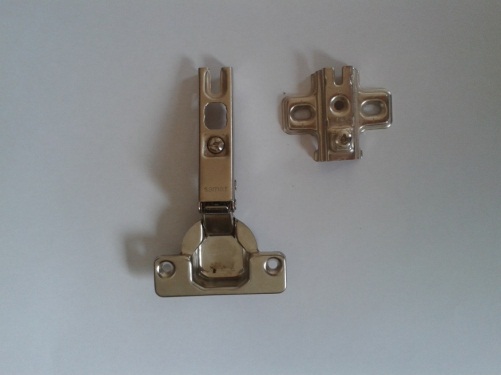 Sıra No: 3- DÜZ TAS MENTEŞE: Karşılığı ile birlikte. Boy 102 mm, eni 60 mm.Profil Resmi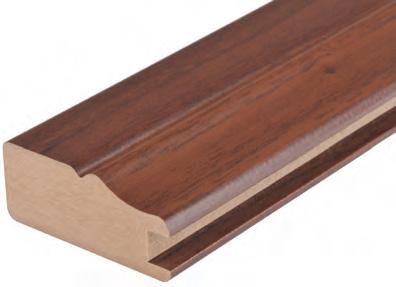 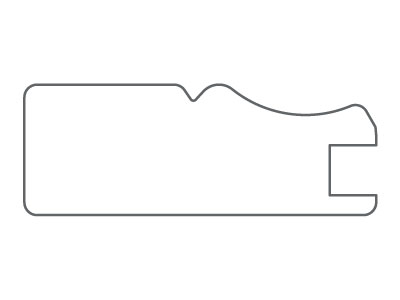 Sıra No: 4 - PROFİL ÇITA: 22 mm x 55 mm x 2800 mm ölçülerinde ,  Kanal Genişliği 8 mm, 1. Sınıf Mdf malzeme, Renk ceviz olacaktır.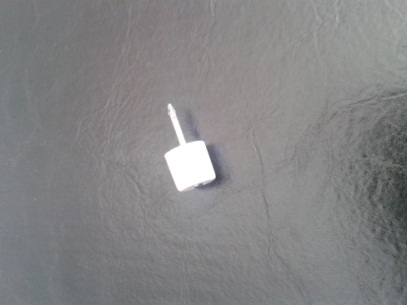 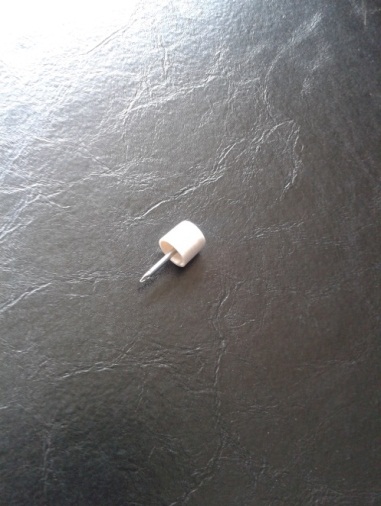 Sıra No: 5 - RAF PİMİ: Çap 9,5 mm, Plastik kısmın boyu 9 mm, Çivi ile beraber boyu en az 20 mm olacaktır. Kahverengi.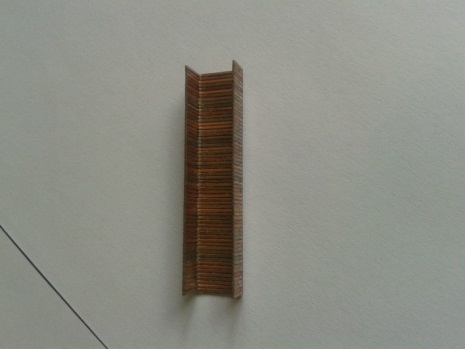 Sıra No: 8  ZIMBA TELİ: 2. TİP: 80’Lİ PAKET HALİNDE , YÜKSEKLİK 12 mm x ENİ 12,5 mm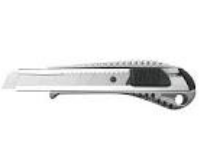 Sıra No: 9  MAKET BIÇAĞI: . 1. Sınıf olacaktır(Geniş).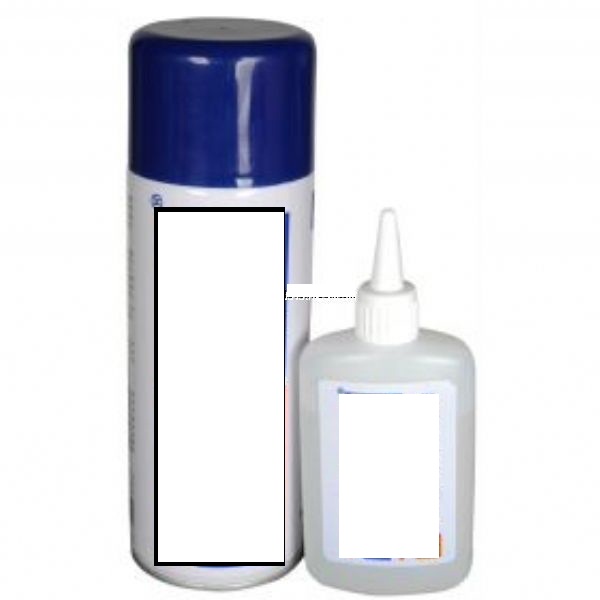 Sıra No:10 Hızlı yapıştırıcı-400ml (Yapışma özelliği yüksek)SIRA NOMALZEMENİN ADITEKNİK ÖZELLİKLER1AYAK (8 CM)Metal, Nikelaj Kaplı. Ekteki resimde belirtildiği ölçü ve renkte olacaktır.2ARKALIK (DURALİT)210 cm x170 cm x 3 mm ölçülerinde 1. Sınıf olacaktır.3MENTEŞE  ( Düz Tas Menteşe)Metal malzemeden üretilmiş olacak. Karşılığı ile beraber. Ekteki resimde belirtildiği ölçüde olacaktır.4HAZIR ÇITA (PROFİL)22 mm x 55 mm x 2800 mm ölçülerinde ,Kanal genişliği 8 mm, 1. Sınıf Mdf malzeme, Renk ceviz olup, resmi ve profil resmi ektedir.5RAF PİMİDolap rafları için, ekli resimdeki ölçülerde olacaktır.6POLİMARİN TUTKAL1. Sınıf Deniz Tutkalı. 750 Gr'lık Plastik şişe halinde olacaktır. 7SUNTA VİDASI (Yıldız Başlı)4 mm x 50 mm ölçülerinde 500 adetlik paketler halinde olacaktır.8ZIMBA TELİ80 Adetlik Paketler halinde. 12 mm x12,5 mm ölçülerinde. Ekte resmi bulunmaktadır.9MAKET BIÇAĞI1. Sınıf olacaktır.(En az 18 mm)10HIZLI YAPIŞTIRICISprey Hızlı Yapıştırıcı 400 ml